KĖDAINIŲ PROFESINIO RENGIMO CENTRAS9-12 KLASIŲ MOKINIŲ INDIVIDUALIOS PAŽANGOS ĮSIVERTINIMO LAPAS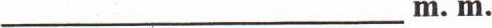 	(vardas, pavardè)	(klasè)Vertinimas: 0 — niekada, 1 — retai, 2 — dažnai, 3 — visada.Eil.Nr.Vertinimo kriterijusData mèn.Data mèn.Data mèn.PastabosEil.Nr.Vertinimo kriterijus1012 0305MokymasMokymasMokymasMokymasMokymasMokymas1.Įdėmiai klausausi, aktyviai dalyvauju pamokose.2.Atlieku namų darbus, į pamokas einu pasiruošęs-usi , turiu reikiamas priemones.3.Pamokose esu drausmingas(-a) , netrukdau kitiems dirbti.4.Apmąstau, kaip galėčiau pagerinti savo mokymąsi.5.Praleistus kontrolinius darbus atsiskaitau per dvi savaites.6.Jei nesiseka mokytis, kreipiuosi į mokytoją ar draugus, lankau konsultacijas.Saviugda, popamokinè veiklaSaviugda, popamokinè veiklaSaviugda, popamokinè veiklaSaviugda, popamokinè veiklaSaviugda, popamokinè veiklaSaviugda, popamokinè veikla1.Lankau sporto, muzikos, dailės, kalbų mokyklas, būrelius Centre ar kitur.2.Laisvalaikiu lankausi koncerte / kine/ teatre/ parodoje/ renginyje.3.Aktyviai dalyvauju įvairiuose Centro ir klasės/grupės renginiuose.4.Dalyvauju konkursuose, olimpiadose, varžybose.5.Laisvalaikiu skaitau knygas, lavinu skaitymo įgūdžius.6.Dalyvauju savanoriškoje veikloje.Socialiniai įgūdžiaiSocialiniai įgūdžiaiSocialiniai įgūdžiaiSocialiniai įgūdžiaiSocialiniai įgūdžiaiSocialiniai įgūdžiai1.Padedu draugams, mokytojams, kitiems žmonėms.2.Pasitikiu savimi, nebijau sunkumų.3.Gebu ir mėgstu dirbti komandoje / grupėje.4.Gebu valdyti savo emocijas.5.Džiaugiuosi savo pasiekimais.6.Laikausi mokinio taisyklių.